FULVIO CESAR MORAIS BOSCHINBrasileiro, casado, 47 anos
Rua Sindicalistas, 14
Vila Conceição – Diadema – SP
Telefone: (11) 98208-1764 – (11) 4056-2073 / E-mail: fcmb1421@gmail.comobjetivo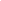 Administrativo – Comercial habilidades Tenho 25 anos voltados ao departamento comercial. Conhecimento  em rotinas de exportação, experiência com documentos de embarque, PCP e logistica. Durante todos esses anos obtive  conhecimento em diversos segmentos que me proporcionaram  flexibilidade, podendo assim me adaptar em qualquer ambiente de trabalho. Trabalhei com metas e objetivos que me possibilitaram buscar e conquistar resultados  sempre com ética e responsabilidade.FORMAÇÃO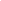 Pós-graduado em Gestão Estratégica de Negócios, conclusão em 2015.Tecnólogo em Comercio Exterior, conclusão em 2013.EXPERIÊNCIA PROFISSIONAL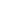 2016-2020 – Loja Cem S.A.
Cargo: Vendedor Interno.  
Principais atividades: Venda de produtos, realizando atendimento ao cliente por meio de técnicas de vendas e de negociação.2015-2016 – Outlet colchões  
Cargo: Gerente de vendas.           Principais atividades: Responsável pela parte comercial e administrativa, avaliando metas e objetivos a serem atingidos, estimulando colaboradores para atingir resultados, participava de negociações, coordenava treinamentos.1998-1999 – Resiplastic Indústria e Comércio   
Cargo: Auxiliar de Vendas.            Principais atividades:  Responsável por um segmento comercial de fábrica, caixas d’agua e baú de moto, recebia pedidos sempre respeitando datas, administrando junto a fábrica sua produção e por fim destinando os produtos ao seu destino.1991-1997 – Nakata S.A. Industria e Comércio   
Cargo: Auxiliar Departamento de Exportação.            Principais atividades: Acompanhava os pedidos com a fábrica respeitando datas, após finalizados tratava diretamente dos documentos de embarque, encaminhava os mesmos até suas transportadoras e por fim serem enviados para seu destino.qualificações e atividades complementares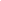 Inglês – Básico – CNA (1997) Curso Complementar em Gestão de Investimentos de Renda Variável (2018).Curso de líderes especiais (2003).Excel – Intermediário – Anhanguera (2013)Empreendedorismo – Anhanguera (2014)